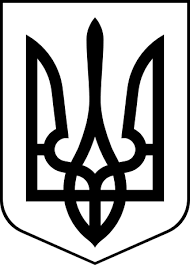 ЗДОЛБУНІВСЬКА МІСЬКА РАДАРІВНЕНСЬКОГО РАЙОНУ РІВНЕНСЬКОЇ ОБЛАСТІ                                                      восьме скликанняР І Ш Е Н Н Явід  08  грудня  2021 року 							               № 959Про включення земельної ділянки по вулиці 2 Лютого, 7 в місті Здолбунів до переліку земельних ділянок несільськогосподарського призначення, що підлягають продажу           Керуючись статями 12,127,128  Земельного  кодексу  України статтею 26 Закону України „Про місцеве самоврядування в Україні”, розглянувши  заяву громадянки Ігнатюк  Ірини Олександрівни  про включення земельної ділянки по  вулиці  2 Лютого, 7  в місті Здолбунів до переліку земельних ділянок несільськогосподарського призначення, що підлягають продажу, враховуючи пропозицію постійної комісії з питань містобудування, земельних відносин та охорони навколишнього середовища, Здолбунівська міська рада                                                                                                                                                                                                                                                                                                                                                                                                                                                                                                                         В И Р І Ш И Л А: 1. Включити до переліку земельних ділянок несільськогосподарського призначення, що підлягає продажу земельну ділянку кадастровий номер 5622610100:00:006:0040 загальною площею 400 квадратних метрів (0,0400 га)  для будівництва та обслуговування будівель торгівлі по  вулиці 2 Лютого, 7  в місті Здолбунів.     2. Дати згоду Ігнатюк Ірини Олександрівни, яка проживає в місті Здолбунів  по провулку   *************** на  проведення експертної грошової оцінки земельної  ділянки кадастровий номер 5622610100:00:006:0040 загальною площею 400 квадратних метрів (0,0400 га)  для будівництва та обслуговування будівель торгівлі по  вулиці 2 Лютого, 7   в місті Здолбунів в спеціалізованих ліцензованих організаціях.3. Контроль за виконанням даного рішення покласти на постійну комісію з питань містобудування, земельних відносин та охорони навколишнього середовища (голова Українець А.Ю.), а організацію його виконання на  заступника міського голови з питань діяльності виконавчих органів ради Сосюка Ю.П.4. Забезпечити контроль щодо  виконання рішення до 01.06.2022.Міський голова                                                                           Владислав СУХЛЯК